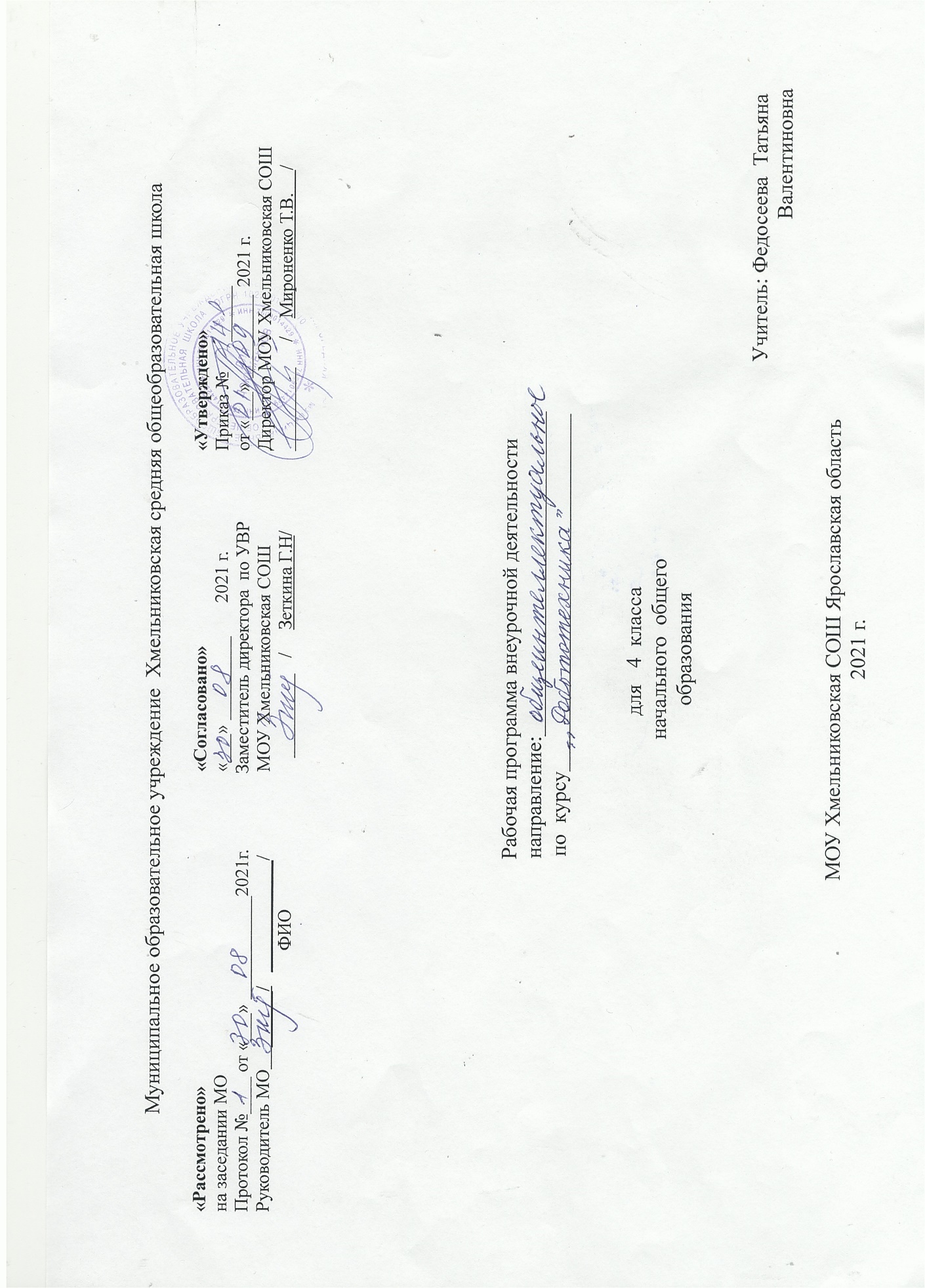 Пояснительная запискаПрограмма «Робототехника» разработана с учетом требований Федерального государственного образовательного стандарта общего образования и планируемых результатов общего образования. Данная программа представляет собой вариант программы организации внеурочной деятельности обучающихся начальной школы.В МОУ Хмельниковская СОШ внеурочная деятельность «Робототехника» в 2021 — 2022 учебном году введена в 1 раз, поэтому в 4 классе проводятся занятия по темам 1 класса.Цель программы: формирование интереса к техническим видам творчества, развитие конструктивного мышления средствами робототехники. Задачи программырасширение знаний учащихся об окружающем мире, о мире техники;учиться создавать и конструировать механизмы и машины, включая самодвижущиеся;учиться программировать простые действия и реакции механизмов;обучение решению творческих, нестандартных ситуаций на практике при конструировании и моделировании объектов окружающей действительности;развитие коммуникативных способностей учащихся, умения работать в группе, умения аргументировано представлять результаты своей деятельности, отстаивать свою точку зрения.Воспитательный потенциал:- воспитание у детей интереса к техническим видам творчества;- развитие коммуникативной компетенции: навыков сотрудничества в коллективе, малой группе (в паре), участия в беседе, обсуждении;-развитие социально-трудовой компетенции: воспитание трудолюбия, самостоятельности, умения доводить начатое дело до конца;- формирование и развитие информационной компетенции: навыков работы с различными источниками информации, умения самостоятельно искать, извлекать и отбирать необходимую для решения учебных задач информацию.Место курса «Роботехника» в учебном планеКурс рассчитан на 3 года занятий, объем занятий – 34 ч. в год.  Программа предполагает проведение регулярных еженедельных занятий со школьниками 2- 4 классов (в расчете 1ч. в неделю)Для реализации программы данный курс обеспечен наборами-лабораториями Лего серии Образование "Конструирование первых роботов" (Артикул: 9580 Название: WeDo™ Robotics Construction Set Год выпуска: 2009) и диском с программным обеспечением для работы с конструктором ПервоРобот LEGO® WeDo™ (LEGO Education WeDo), компьютерами.Планируемые личностные и метапредметные результаты освоенияобучающимися программы курса1. Коммуникативные универсальные учебные действия: формировать умение слушать и понимать других; формировать и отрабатывать умение согласованно работать в группах и коллективе; формировать умение строить речевое высказывание в соответствии с поставленными задачами.2. Познавательные универсальные учебные действия: формировать умение извлекать информацию из текста и иллюстрации; формировать умения на основе анализа рисунка-схемы делать выводы.3. Регулятивные универсальные учебные действия: формировать умение оценивать учебные действия в соответствии с поставленной задачей; формировать умение составлять план действия на уроке с помощью учителя; формировать умение мобильно перестраивать свою работу в соответствии с полученными данными.4. Личностные универсальные учебные действия: формировать учебную мотивацию, осознанность учения и личной ответственности, формировать эмоциональное отношение к учебной деятельности и общее представление о моральных нормах поведения.                                                   Тематическое планирование.                                     Календарно -тематическое планирование№п\пТемаКол-во часовМесто проведенияИспользуемое оборудованиеЭлектронные ресурсы. ЦОР1Робототехника. Основы конструирования. 16 ч.Кабинет цифрового и гуманитарного профиля «Точки роста»Игрушка- конструктор ЛЕГО «АРДУИНО»Игрушка- конструктор LEGO Education WeDo 2.0Ноутбук.   Проектор.   Интерактивная доска.Уроки для детей по робототехнике Lego2Решение прикладных задач.18 ч.Кабинет цифрового и гуманитарного профиля «Точки роста»Игрушка- конструктор ЛЕГО «АРДУИНО»Игрушка- конструктор LEGO Education WeDo 2.0Ноутбук.   Проектор.   Интерактивная доска.ПервоРобот LEGO® WeDo™. Книга для учителя3ИТОГО:34 ч.№ занятияНаименование разделов и тем занятийКол-во часовОсновные виды учебной деятельности обучающихсяДата проведенияКорректировкаРобототехника. Основы конструирования. (16 ч.)Отвечают на вопросы, работают с текстомУчатся слушать и понимать других;умению строить речевое высказывание в соответствии с поставленными задачами.Участвуют в социальных проектах.Робототехника. Основы конструирования. (16 ч.)Отвечают на вопросы, работают с текстомУчатся слушать и понимать других;умению строить речевое высказывание в соответствии с поставленными задачами.Участвуют в социальных проектах.Робототехника. Основы конструирования. (16 ч.)Отвечают на вопросы, работают с текстомУчатся слушать и понимать других;умению строить речевое высказывание в соответствии с поставленными задачами.Участвуют в социальных проектах.Робототехника. Основы конструирования. (16 ч.)Отвечают на вопросы, работают с текстомУчатся слушать и понимать других;умению строить речевое высказывание в соответствии с поставленными задачами.Участвуют в социальных проектах.Робототехника. Основы конструирования. (16 ч.)Отвечают на вопросы, работают с текстомУчатся слушать и понимать других;умению строить речевое высказывание в соответствии с поставленными задачами.Участвуют в социальных проектах.Робототехника. Основы конструирования. (16 ч.)Отвечают на вопросы, работают с текстомУчатся слушать и понимать других;умению строить речевое высказывание в соответствии с поставленными задачами.Участвуют в социальных проектах.1Робототехника. История робототехники. Основные определения. Законы робототехники: три основных и дополнительный «нулевой» закон.Манипуляционные системы.12Классификация роботов по сферам применения: промышленная, экстремальная, военная.Роботы в быту. Роботы-игрушки. Участие роботов в социальных проектах.13Детали конструктора LEGO1Проводят исследовательскую деятельность, работают с моделями. Учатся умению согласованно работать в группах и в коллективе; умению слушать и понимать других;4Зубчатые колеса. Промежуточное зубчатое колесо15Понижающая зубчатая передача. Повышающая зубчатая передача.16Датчик наклона. Шкивы и ремни17Перекрестная переменная передача. Шкивы и ремни18Снижение скорости. Увеличение скорости19Датчик расстояния.110Коронное зубчатое колесо111Червячная зубчатая передача112Блок "Цикл"113Блок "Прибавить к экрану"114Блок "Вычесть из Экрана"115Блок "Начать при получении письма"116Маркировка1Решение прикладных задач. (18 ч.)Учатся умению извлекать информацию из текста и иллюстрации; умению на основе анализа рисунка - схемы делать выводы.Учатся умению мобильно перестраивать свою работу в соответствии с полученными данными.Конструируют и собирают забавные механизмыРешение прикладных задач. (18 ч.)Учатся умению извлекать информацию из текста и иллюстрации; умению на основе анализа рисунка - схемы делать выводы.Учатся умению мобильно перестраивать свою работу в соответствии с полученными данными.Конструируют и собирают забавные механизмыРешение прикладных задач. (18 ч.)Учатся умению извлекать информацию из текста и иллюстрации; умению на основе анализа рисунка - схемы делать выводы.Учатся умению мобильно перестраивать свою работу в соответствии с полученными данными.Конструируют и собирают забавные механизмыРешение прикладных задач. (18 ч.)Учатся умению извлекать информацию из текста и иллюстрации; умению на основе анализа рисунка - схемы делать выводы.Учатся умению мобильно перестраивать свою работу в соответствии с полученными данными.Конструируют и собирают забавные механизмыРешение прикладных задач. (18 ч.)Учатся умению извлекать информацию из текста и иллюстрации; умению на основе анализа рисунка - схемы делать выводы.Учатся умению мобильно перестраивать свою работу в соответствии с полученными данными.Конструируют и собирают забавные механизмыРешение прикладных задач. (18 ч.)Учатся умению извлекать информацию из текста и иллюстрации; умению на основе анализа рисунка - схемы делать выводы.Учатся умению мобильно перестраивать свою работу в соответствии с полученными данными.Конструируют и собирают забавные механизмы17Забавные механизмы. Танцующие птицы. Конструирование (сборка)118Забавные механизмы. Умная вертушка. Конструирование (сборка)119Забавные механизмы. Обезьянка-барабанщица. Конструирование (сборка)120Звери. Голодный аллигатор. Конструирование (сборка)121Звери. Рычащий лев. Конструирование (сборка)122Звери. Порхающая птица. Конструирование (сборка)123Футбол. Нападающий. Конструирование (сборка)124Футбол. Вратарь. Конструирование (сборка)125Футбол. Ликующие болельщики. Конструирование (сборка)126Приключения. Спасение самолета. Конструирование (сборка)127Приключения. Спасение от великана. Конструирование (сборка)128Разработка, сборка и программирование своих моделей129Разработка, сборка и программирование своих моделей130Приключения (фокус: развитие речи). Непотопляемый парусник                      Знакомство с проектом (установление связей)131Приключения. Непотопляемый парусник. Конструирование (сборка)132Приключения. Непотопляемый парусник. Рефлексия (создание отчета, презентации, придумывание сюжета для представления модели)133Написание и обыгрывание сценария "Приключение Маши и Макса" с использованием трех моделей (из раздела "Приключения")134Сравнение механизмов. Танцующие птицы, умная вертушка, обезьянка-барабанщица, голодный аллигатор, рычащий лев (сборка, программирование, измерения и расчеты)1